Particular Topics in Engineering	Course No. 21015	Credit: 1.0Pathways and CIP Codes: Engineering & Applied Mathematics (14.0101); Biomedical (14.0501)Course Description: Application level coursework should represent specific objectives and topics not covered in other pathway courses, 
or build upon essential skills learned in previous pathway courses through research and/or projects.Directions: The following competencies are required for full approval of this course. Check the appropriate number to indicate the level of competency reached for learner evaluation.RATING SCALE:4.	Exemplary Achievement: Student possesses outstanding knowledge, skills or professional attitude.3.	Proficient Achievement: Student demonstrates good knowledge, skills or professional attitude. Requires limited supervision.2.	Limited Achievement: Student demonstrates fragmented knowledge, skills or professional attitude. Requires close supervision.1.	Inadequate Achievement: Student lacks knowledge, skills or professional attitude.0.	No Instruction/Training: Student has not received instruction or training in this area.Benchmark 1: CompetenciesBenchmark 2: CompetenciesBenchmark 3: CompetenciesI certify that the student has received training in the areas indicated.Instructor Signature: 	For more information, contact:CTE Pathways Help Desk(785) 296-4908pathwayshelpdesk@ksde.org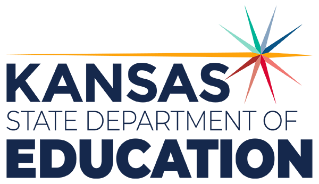 900 S.W. Jackson Street, Suite 102Topeka, Kansas 66612-1212https://www.ksde.orgThe Kansas State Department of Education does not discriminate on the basis of race, color, national origin, sex, disability or age in its programs and activities and provides equal access to any group officially affiliated with the Boy Scouts of America and other designated youth groups. The following person has been designated to handle inquiries regarding the nondiscrimination policies:	KSDE General Counsel, Office of General Counsel, KSDE, Landon State Office Building, 900 S.W. Jackson, Suite 102, Topeka, KS 66612, (785) 296-3201. Student name: Graduation Date:#DESCRIPTIONRATING1.1Research Proposal: Developing a detailed proposal plan outlining the goals, the research question, design criteria, methodology, objectives, and expected outcomes and or proposed solutions.1.2Literature Review: Thoroughly reviewing existing literature and research related to the chosen topic.#DESCRIPTIONRATING2.1Research Execution: Conducting experiments, collecting data, or performing theoretical analysis based on the proposed methodology.2.2Data Analysis: Processing and analyzing collected data using appropriate tools or methodologies.#DESCRIPTIONRATING3.1Documentation: Maintaining detailed records of the research process, results, and any modifications made along the way.3.2Documentation and Reporting: Creating technical documentation, reports, models and/or presentations summarizing the processes, results, and conclusions to industry professionals/real world audiences.